Vous venez de recevoir un bidon UN NOUVEAU PRODUIT 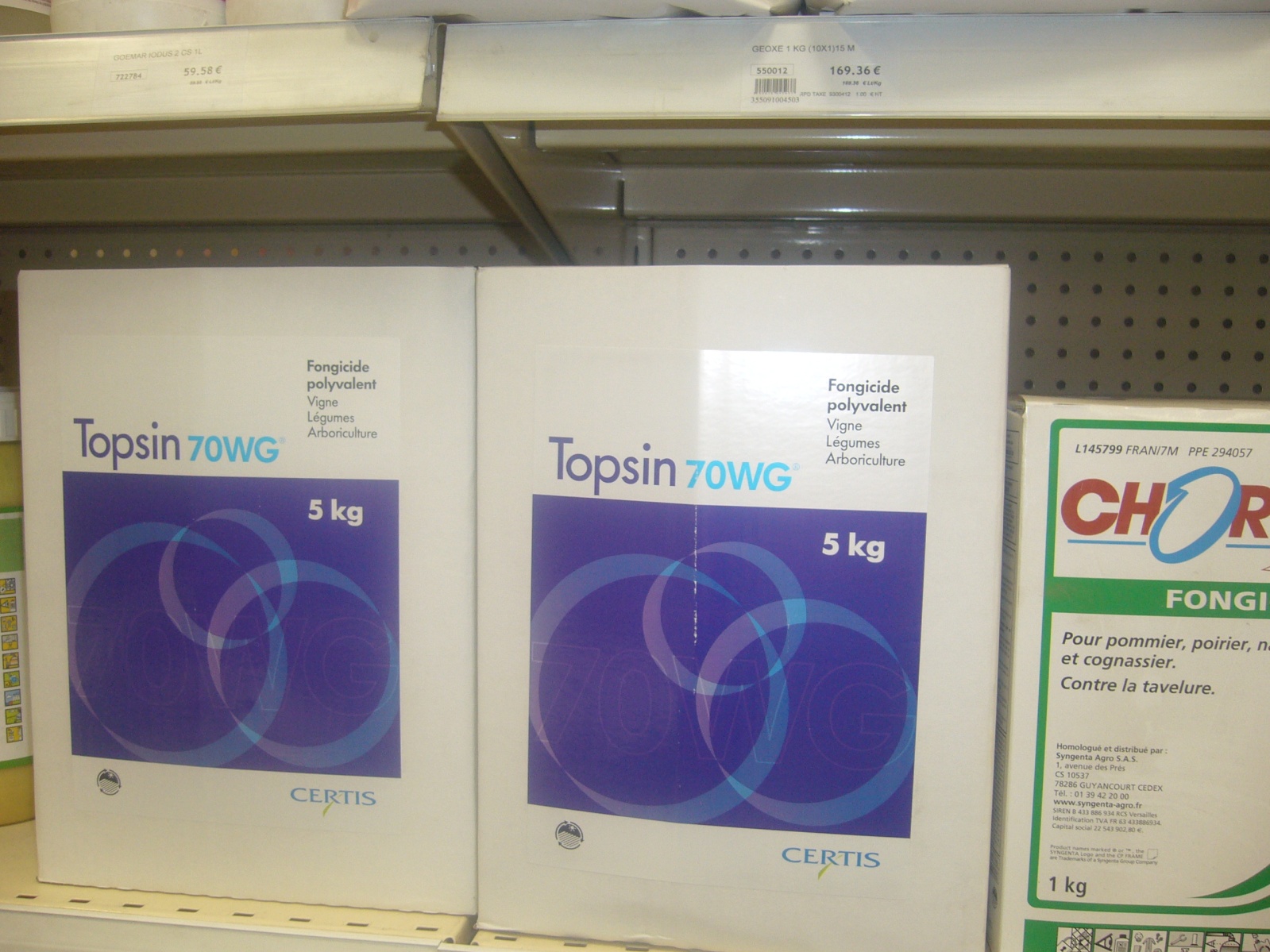 Vous ne connaissez pas ce produit et vous décidez de consulte la fiche sécurité dans le classeur SECURITE.Après l’avoir lue, vous choisissez les pictogrammes de sécurité que vous apposerez.  (Entourez le ou les pictogrammes choisis)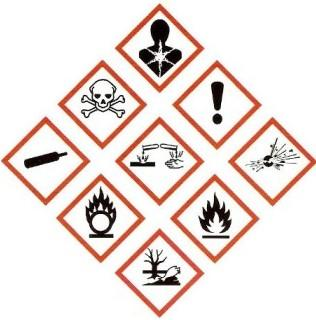 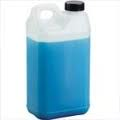 Vous devez maintenant transvaser le produit dans des bidons plastique  : Quels seront les EPI que vous devrez porter (entourer le ou les EPI choisis) 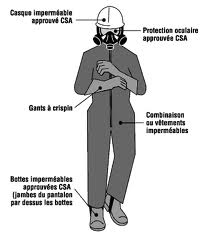 Vous devez également  stocker les bidons.  Donnez les caractéristiques du local : Vous avez renversé un peu de produit au sol. Que devez vous faire ? Vous recevez les produits suivants : 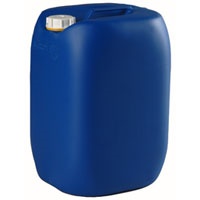 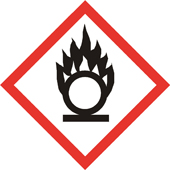 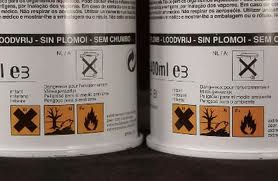 Repérez les pictogrammes sur chacun des emballages A l’aide du tableau ci-dessous, vérifiez leur compatibilité de stockage MODULE MATIERES DANGEREUSESMODULE MATIERES DANGEREUSES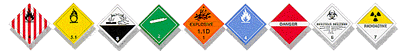 ATELIER 1Le stockage des produits dangereuxLe stockage des produits dangereuxMODULE MATIERES DANGEREUSESMODULE MATIERES DANGEREUSESATELIER 1Le stockage des produits dangereuxLe stockage des produits dangereuxMODULE MATIERES DANGEREUSESMODULE MATIERES DANGEREUSESATELIER 1Le stockage des produits dangereuxLe stockage des produits dangereuxMODULE MATIERES DANGEREUSESMODULE MATIERES DANGEREUSESATELIER 1Le stockage des produits dangereuxLe stockage des produits dangereux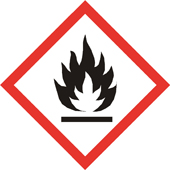 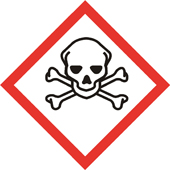 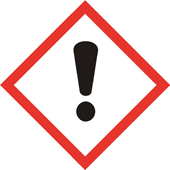 Peuvent être stockés ensemblePeuvent être stockés ensembleCes deux produits peuvent-ils être stockés ensemble ? Justifiez votre réponse : Ces deux produits peuvent-ils être stockés ensemble ? Justifiez votre réponse : Ces deux produits peuvent-ils être stockés ensemble ? Justifiez votre réponse : Ces deux produits peuvent-ils être stockés ensemble ? Justifiez votre réponse : Peuvent être stockés ensemble sous certaines conditionsPeuvent être stockés ensemble sous certaines conditionsCes deux produits peuvent-ils être stockés ensemble ? Justifiez votre réponse : Ces deux produits peuvent-ils être stockés ensemble ? Justifiez votre réponse : Ces deux produits peuvent-ils être stockés ensemble ? Justifiez votre réponse : Ces deux produits peuvent-ils être stockés ensemble ? Justifiez votre réponse : Ne peuvent pas être stockés ensembleNe peuvent pas être stockés ensembleCes deux produits peuvent-ils être stockés ensemble ? Justifiez votre réponse : Ces deux produits peuvent-ils être stockés ensemble ? Justifiez votre réponse : Ces deux produits peuvent-ils être stockés ensemble ? Justifiez votre réponse : Ces deux produits peuvent-ils être stockés ensemble ? Justifiez votre réponse : 